M4.WS4 - Conflict resolution: How to effectively resolve conflictThink about what to say or do and why to effectively resolve conflict. Use the table below.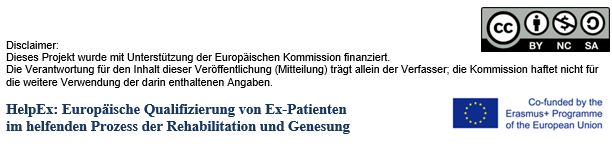 To resolve a conflictWhat to say or do?Why?1. Calm yourself down2. Restore order3. Hear their stories4. Listen carefully5. Generate solutions6. Agree on a solution7. Test for satisfaction